ATIVIDADE DE INGLÊS - 4º ANOCatanduvas, May 10th 2021Today is Monday Spelling bee - Concurso de ortografia/SoletrandoNa Apostila Aprende Brasil:. Faça a atividade 3 da seção SET página 5, fazendo a combinação da letra e o número para encontrar a figura, depois escreva a palavra que a representa em Inglês.Ouça e cante a música ABC song.RECADOS IMPORTANTES:Os áudios para a realização das atividades são enviados no grupo do WhatsApp.Cole as atividades no caderno de Inglês na ordem correta. Observe a data que está no início.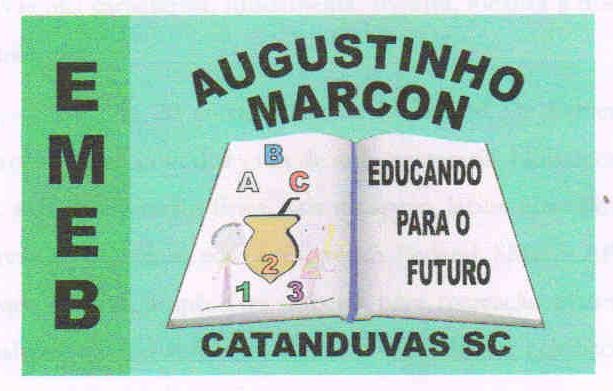 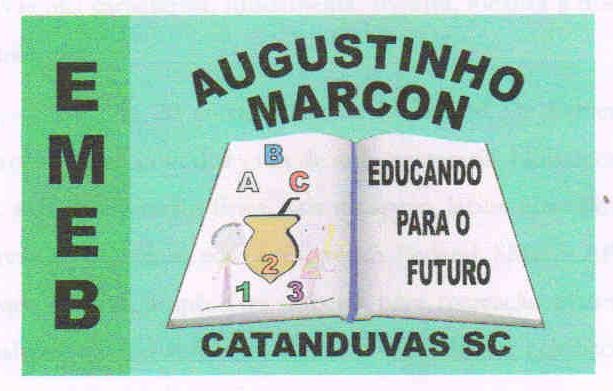 Escola Municipal de Educação Básica Augustinho Marcon. Catanduvas, maio de 2021.Diretora: Tatiana Bittencourt Menegat.Assessora Técnica Pedagógica: Maristela Apª. Borella Baraúna. Assessora Técnica Administrativa: Margarete Petter Dutra.Professora: Jaqueline Demartini. Aluno:........................................................Disciplina: Inglês